23.03.2020.Ponavljanje gradiva – ORGANI ZA PROBAVUZADATAK:Odgovori na pitanja u bilježnicu! Ukoliko ne znaš odgovor, možeš ga pronaći u bilježnici.Čemu služe zubi?Zašto idemo zubaru?Tko raznosi hranu u sve dijelove tijela?Kakvu hranu treba jesti?Pokušaj sastaviti ZDRAVI dnevni obrok (doručak, ručak, užina i večera). Pri tome neka ti pomogne piramida zdrave prehrane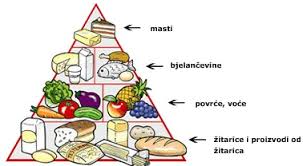 Precrtaj tablicu u bilježnicu (koristi ravnalo) i ispuni ju.DORUČAKRUČAKUŽINAVEČERA